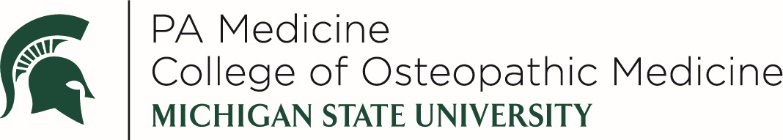 Pre-Clinical Absence FormMSUCOM considers student education a participatory activity. Student attendance and participation in scheduled MSUCOM PA Medicine courses is expected and can be used in faculty's assessment of student performance. Please refer to the Attendance and Absence Policy for full details and student responsibilities. Please submit this form for any absences during the pre-clinical (didactic) phase.Process:For planned absences, submit this form at least one week in advance to both of the following people: John McGinnity, Program Director, Mcginn82@msu.eduKate Braden, Executive Administrator, Bradenk1@msu.edu	For unplanned absences, please notify the both the Program Director and Executive Administrator via email as soon as possible, and then submit this form when you are ablePlease attach any supporting documentationYou will be notified if this absence will be categorized as excused or unexcused within 3-5 business daysYou are responsible for following up with the course director(s) for the content, labs, or assessments that were missed during the absence, per program policyStudent name: ________________________________________________________________________Date(s) absence: _______________________________________________________________________Courses/Sessions missed: ________________________________________________________________Reason for absence request (state general reason without detail about illness/condition/personal issue): _______________________________________________________________________________________________________________________________________________________________________________________________________________________________________________________________Student signature: ______________________________________________ Date: __________________Program Use Only: Excused	UnexcusedComments: __________________________________________________________________________________________________________________________________________________________________________Program Director Signature: ______________________________________ Date: __________________